COUR D’APPEL D’ABIDJAN 			        REPUBLIQUE DE COTE D’IVOIRE         -------------                                                     		Union - Discipline - TravailTRIBUNAL DE COMMERCE D’ABIDJAN-------------            GREFFE             --------------  REGISTRE DU COMMERCE ET DU CREDIT MOBILIER (RCCM)---------------PV DE DEPOT N°……….. DU …/…../2019N°RCCM N° CI-ABJ-2019-B-…….DU …./…../……PROCES VERBAL DE DEPOT(Articles 240 et 241 du Code de procédure civile, commerciale et administrativeArticle 74-3e du Décret N° 2013-279 du 24 avril 2013)        L’an deux mille dix-neuf        Et le ……….. …………..        A comparu :-Maître ……………………………………………………….., Notaire à ABIDJAN, Mandataire de la Société …………………… ;Lequel /Laquelle a déposé, ce jour, à l’appui de sa demande d’immatriculation au RCCM du greffe du Tribunal de céans, les actes ci-après :-  Une Expédition des statuts de la Société ……………………………………., au capital de …………………………… FCFA, située à ABIDJAN – …………………………………………………………, ….. BP ……….. ABIDJAN ……, en date du …………….. ;- Une Expédition de la Déclaration Notariée de Souscription et de versement de la société dénommée ……………….., en date du …………….. ;En foi de quoi, le présent Procès-verbal de dépôt a été dressé à la demande du/de la requérant(e) les jours, mois et année ci-dessus.Et ont signéLe requérant	                                                                                              LE GREFFIER EN CHEF  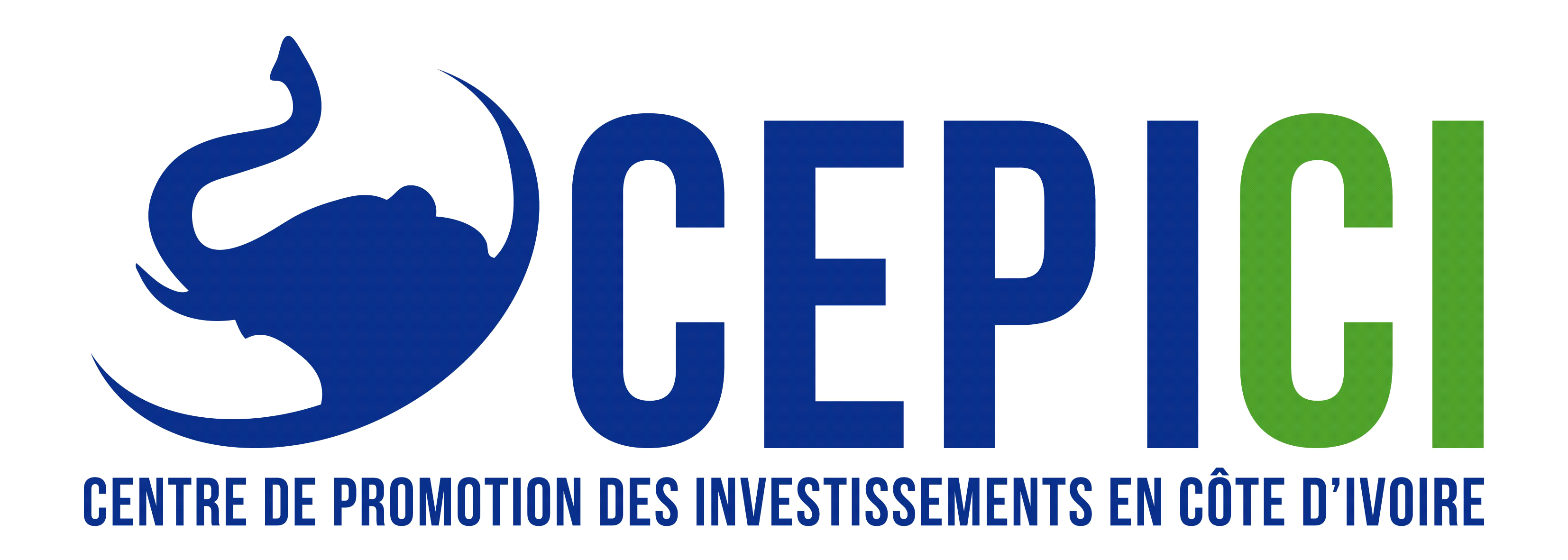 